TJA 7.b – TOR 21. 4. Najprej preglej in po potrebi popravi včerajšnjo snov v zvezku.GB VERSUS CANADA					20. 4.Where does Mrs Globetrotter come from? Ottawa, Canada.What does she like doing? She likes travelling.How many km has she travelled so far? 2.6 million kilometres.What is she talking about on a TV show? About her impressions of Britain.What do you notice first in GB? The coins are heavier, the buildings are redder and the grass is greener.What are the British like? They are quieter than the Canadians and not very outgoing, but they behave better.Why is it easier to travel in Britain? Because Britain is a lot smaller than Canada.How high is the highest mountain in Britain? 1,343 metres.What`s it called? Ben Nevis.What is British countryside like? Beautiful.What kinds of landscape has Canada got? It has many different kinds of landscape like forests, prairies, tundra and vast farmlands.What is the climate in Canada like? It’s much more severe than in Britain.Is Canadian food worse than British? Why? No, Canadian food is better, also beer and coffee.Če je treba, lahko še enkrat prebereš besedilo v U 100.V zvezek napiši oznako U 101/3 in zapiši to vajo. Primerjaj naslednje stvari v Kanadi in Veliki Britaniji: 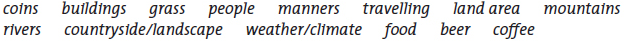 Pomagaj si s tabelo na naslednji strani teh navodil.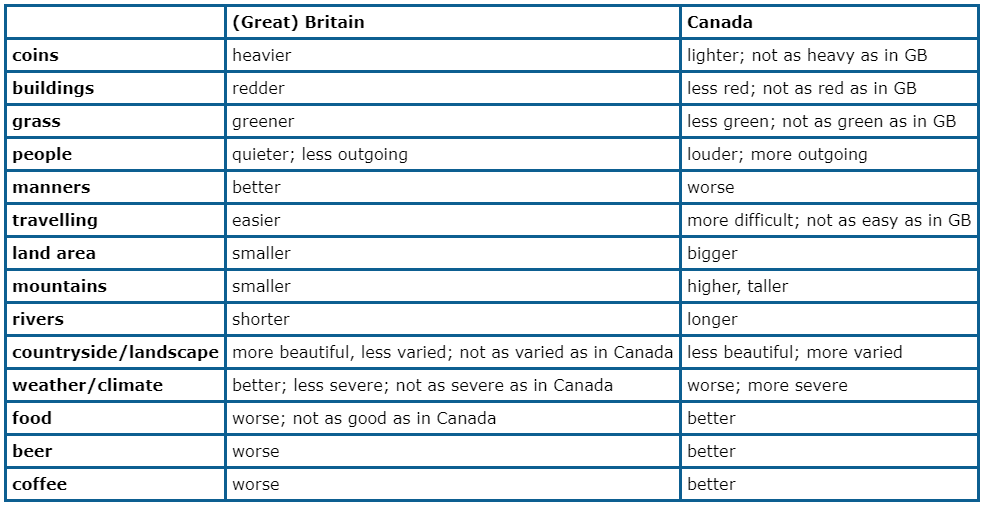 Prepiši primere in nadaljuj sam (PAZI ali je beseda v ednini ali množini  IS / ARE):The coins in Britain are heavier.The buildings in Britain are redder.The grass in Britain is … (dokončaj stavek in naredi vse primere do konca tabele)Reši vaji DZ 108/14+15.GLOBETROTTER = svetovni popotnikFOREST = gozdIMPRESSION = vtisPRAIRIE = prerijaA COIN = kovanecOUTGOING = družabenTUNDRA = tundraEVERGREEN = zimzelenMANNER = načinINLAND = notranjost celineCOUNTRYSIDE = podeželjeVAST FARMLANDS = velike kmetijske površineLANDSCAPE = pokrajinaSEVERE = oster